2016 APISON ELEMENTARY CROSS-COUNTRY TEAM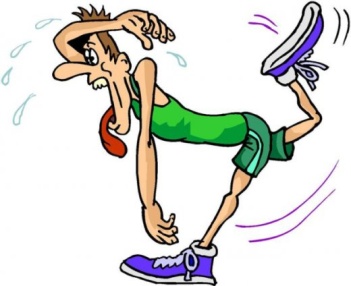 SOFIA LIMAEMMA CRANEKAMI CUTLERLAILA REEDHAYLEE WAGESIZZI MATTHEWMADI FLEMINGBRENNAN ECKERTJOSIAH ELLINGTONJACK PENDLETONRYAN SPENCERLANDON TURNERBRADEN WILSONBLAKE KILGOREYOSHIO MAYERJACK MAUSERKENDALL OLSONGEORGIA DOBSONELLA GRACE LAZENBYEVA MAXWELLANNABELLE GOSSDALLAS HOGANADDISON CHASTAINMORGAN PRICHARDCALEB GRISWOLDCANNON CHRISTENSENREID CONLEYNICHOLAS THOMPSONDAVIS WHITENERHAYDEN SARCHETELI JOHNSONBEAU RATCHFORDJENNA MIZESIYEON MUNMIA CUTLERMONICA TRUJILLOCADYN CAHILLCHLOE SHANNONLUCIA CONNORMAGGIE RICKERDBRIDGER CHRISTENSENNATHAN ALCOCKMADDOX SEALCANNON FAUERMADDOX BOHANONSAM RIDDLEJACK WHITENERCONNOR SHANNONLIAM WISEDYLAN PETERSEN